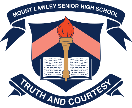 FRAMEWORK FOR NOTETAKINGNotes will be transformed into columns with short paragraphs (often a sentence long) and direct speech used for observer’s comments.Mount Lawley Senior High School	HeadlineBy-line (writer’s name and location)The Lead (brief statement of event, time, place, who involved - what, when, where, who)Most Important Point (details of event, with comments from observers)Next Most Important PointNext Most Important PointLeast Important PointConclusion (suggestions of consequences and further developments)